上海市嘉定区2019年教师资格定期注册递交材料说明第一次定期注册递交资料：1、《教师资格注册申请表》一式3份。教师个人注册：（1）填报时间：9月16日—25日（2）填报方式：登录网址http://www.jszg.edu.cn，点击网页右上方的“教师资格定期注册申请人网报入口”按钮或网页正上方的“定期注册网报”菜单，然后点击“注册”按钮进行实名注册。（3）教师个人网上注册时，以下字段的填写做统一规定：注册机构：上海市嘉定区教育局；确认点：上海市嘉定区第一中学；学校类别统一选择“城市”；聘用起始日期统一填写进本校的起始日期；教师职务（职称）统一在中小学教师这一栏进行相对应的选择。（4）注册申请表打印：在网页上方选择“业务平台”，页面下方“中小学在职教师定期注册信息”右边选择“查询报名信息”（具体可见附图），下载注册申请表并打印，承诺栏需本人签字。2、《教师资格证书》复印件1份。3、在编在岗聘用合同复印件1份。（由教师发展部提供）4、教师职业道德规范鉴定表1份（见附件1）。5、年度考核证明1份（见附件2）。6、市教委认可的教师培训证明1份（见附件3）。由学校统一填报《嘉定区2019年教师资格定期注册师训及公示用表》中的“十三五”师训情况汇总表，每校一份。以上材料纸质稿，请于9月25日前按顺序整理好，上交至教师发展部，由教师发展部统一加盖公章后报送上级主管部门。此项工作重要，请务必在时间节点之内完成！！！2019年嘉定区教师资格定期注册教师职业道德规范鉴定表说明：1、“教师资格种类”按照参与注册的教师资格证书实际填写，如“小学教师资格证书”。2、第5项事业心与职业道德：认真贯彻国家教育方针，热爱教育事业，敬业爱岗，注重教书育人，积极参与各项素质教育实践。 2019年嘉定区第一次教师资格定期注册用年度考核证明说明：考核结果原则上摘录自该教师人事档案记录，特殊情况请备注清楚。2019年嘉定区教师资格定期注册用 “十三五”师训情况说明            老师，身份证号：                       ，于      年入职，现为本校在编在岗教师，目前按规定已参加“十三五”教师培训，其师训号为：               。（详见“十三五”师训情况汇总表）特此说明！学校（公章）：                                   日期：2019年9月25日申请人网报入口：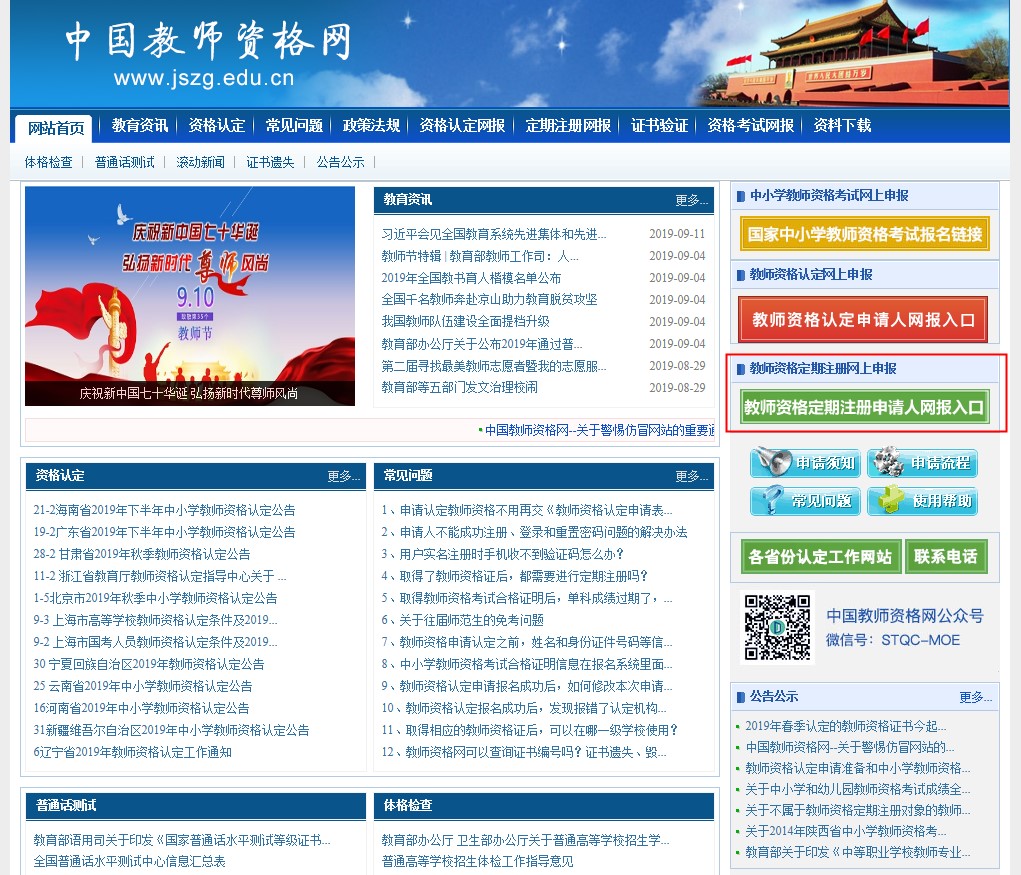 下载注册申报表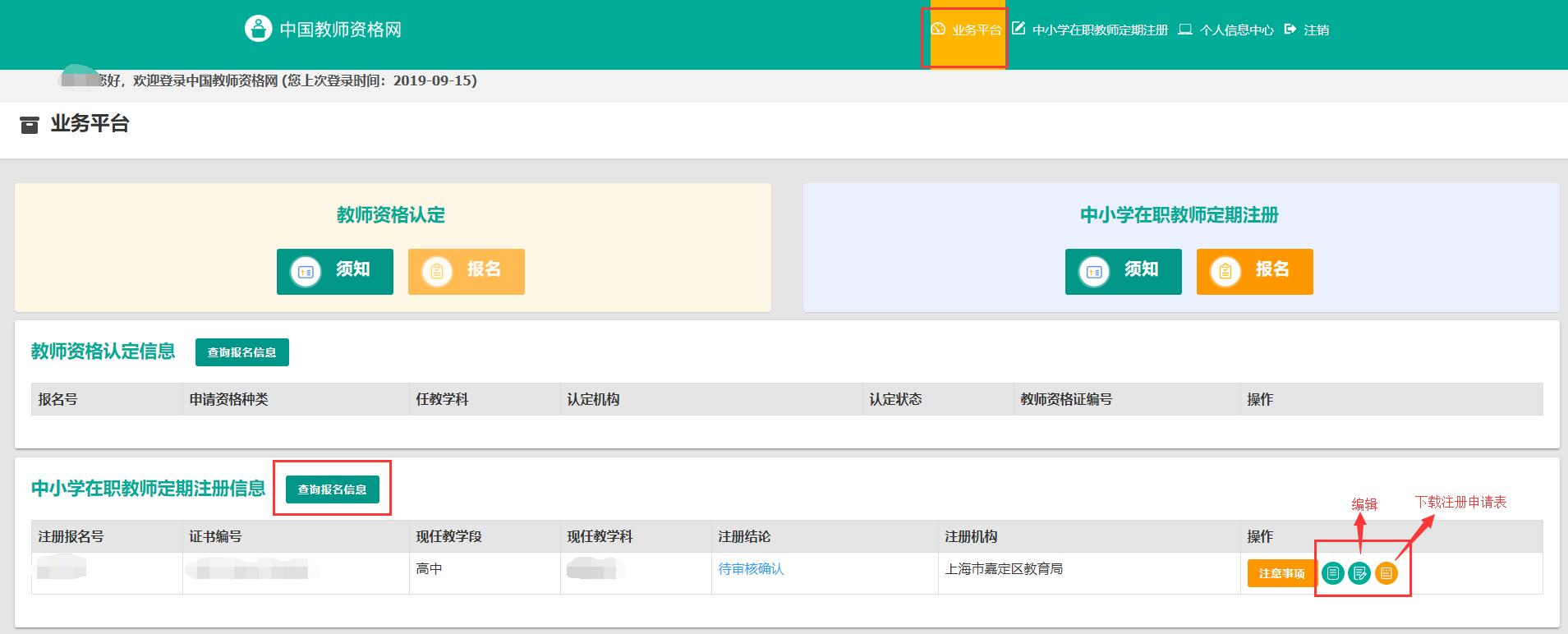 1姓    名性别 身份证号码身份证号码2家庭地址邮编邮编联系方式3教师资格种类 学科学科4工作、政治思想表现（优，良，中，差） 工作、政治思想表现（优，良，中，差） 5事业心与职业道德（好，一般）事业心与职业道德（好，一般）6遵守国家法律法规（好，一般）遵守国家法律法规（好，一般）7有无行政处分记录（有，无）有无行政处分记录（有，无）无无无无无无无无8有无发现有偿家教（有，无）有无发现有偿家教（有，无） 无 无 无 无 无 无 无 无9所在编制单位名称所在编制单位名称上海市嘉定区第一中学上海市嘉定区第一中学上海市嘉定区第一中学上海市嘉定区第一中学电   话电   话699836686998366810单位地址单位地址嘉定区嘉行公路701号嘉定区嘉行公路701号嘉定区嘉行公路701号嘉定区嘉行公路701号邮   编邮   编201808201808注册申请人情况及提交的材料属实。若存在弄虚作假情况，本单位将承担一切法律后果。                                         单位（公章）：                                    填写日期：2019年9月25日注册申请人情况及提交的材料属实。若存在弄虚作假情况，本单位将承担一切法律后果。                                         单位（公章）：                                    填写日期：2019年9月25日注册申请人情况及提交的材料属实。若存在弄虚作假情况，本单位将承担一切法律后果。                                         单位（公章）：                                    填写日期：2019年9月25日注册申请人情况及提交的材料属实。若存在弄虚作假情况，本单位将承担一切法律后果。                                         单位（公章）：                                    填写日期：2019年9月25日注册申请人情况及提交的材料属实。若存在弄虚作假情况，本单位将承担一切法律后果。                                         单位（公章）：                                    填写日期：2019年9月25日注册申请人情况及提交的材料属实。若存在弄虚作假情况，本单位将承担一切法律后果。                                         单位（公章）：                                    填写日期：2019年9月25日注册申请人情况及提交的材料属实。若存在弄虚作假情况，本单位将承担一切法律后果。                                         单位（公章）：                                    填写日期：2019年9月25日注册申请人情况及提交的材料属实。若存在弄虚作假情况，本单位将承担一切法律后果。                                         单位（公章）：                                    填写日期：2019年9月25日注册申请人情况及提交的材料属实。若存在弄虚作假情况，本单位将承担一切法律后果。                                         单位（公章）：                                    填写日期：2019年9月25日注册申请人情况及提交的材料属实。若存在弄虚作假情况，本单位将承担一切法律后果。                                         单位（公章）：                                    填写日期：2019年9月25日注册申请人情况及提交的材料属实。若存在弄虚作假情况，本单位将承担一切法律后果。                                         单位（公章）：                                    填写日期：2019年9月25日姓名性别职称职称现任教学段现任教学科现任教学科年度考核情况年度考核情况年度考核情况年度考核情况年度考核情况年度考核情况年度考核情况年份考核结果考核结果考核结果备注备注备注2017年度合格合格合格2018年度合格合格合格单位（公章）：                           填写日期：2019 年 9 月  25 日单位（公章）：                           填写日期：2019 年 9 月  25 日单位（公章）：                           填写日期：2019 年 9 月  25 日单位（公章）：                           填写日期：2019 年 9 月  25 日单位（公章）：                           填写日期：2019 年 9 月  25 日单位（公章）：                           填写日期：2019 年 9 月  25 日单位（公章）：                           填写日期：2019 年 9 月  25 日